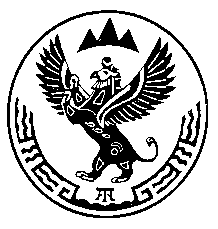 Министерство лесного хозяйства Республики АлтайПРИКАЗг. Горно-Алтайск«20» марта  2014 г.                                                                                № 110Об Общественном совете при Министерстве лесного хозяйства Республики Алтай       Руководствуясь постановлением Правительства Республики Алтай от 17 февраля 2014 года № 21 «О порядке образования общественных советов при исполнительных органах государственной власти Республики Алтай», Положением о Министерстве лесного хозяйства Республики Алтай, утвержденного постановлением Правительства Республики Алтай от 19 июля 2007 года № 147,         п р и к а з ы в а ю:       1.  Утвердить прилагаемые:а) Положение об Общественном совете при Министерстве лесного хозяйства Республики Алтай;б) состав об Общественном совете при Министерстве лесного хозяйства Республики Алтай.       2. Административно-правовому отделу обеспечивать организационно-техническое сопровождение деятельности Общественного совета при Министерстве лесного хозяйства Республики Алтай.       3. Контроль за исполнением настоящего Приказа возложить на заместителей министра по курируемым направлениям деятельности.Министр  лесного хозяйства Республики Алтай                                                                            Терехов М.А.                                                                                      Утвержденоприказом Минлесхоза                                                                                     Республики Алтай    от «20» марта  2014 г. № 110ПОЛОЖЕНИЕоб Общественном совете при Министерстве лесного хозяйства Республики АлтайI. Общие положения1. Настоящее Положение определяет компетенцию и порядок деятельности и формирования состава Общественного совета при Министерстве лесного хозяйства Республики Алтай (далее - Совет), порядок и условия включения в состав Совета представителей заинтересованных общественных организаций и иных лиц.2. Совет является постоянно действующим совещательно-консультативным органом. Решения Совета носят рекомендательный характер.3. Совет осуществляет свою деятельность в соответствии с законодательством Российской Федерации и Республики Алтай, а также настоящего Положения.4. Совет формируется на основе добровольного участия и осуществляет свою деятельность на общественных началах и безвозмездной основе.II. Задачи и функции Совета5. Основными задачами Совета являются:содействие Совету в обеспечении защиты и согласования интересов граждан, общественных объединений и иных организаций в обсуждении и выработке решений по вопросам государственной политики и нормативно-правовому регулированию в сфере природных ресурсов (недр, водных объектов, атмосферного воздуха, лесов) и охраны окружающей среды.6. Совет для выполнения задач, указанных в пункте 5 настоящего Положения, вправе:а) рассматривать и проводить экспертизу общественных инициатив граждан, общественных объединений и иных организаций в сфере природных ресурсов (недр, водных объектов, атмосферного воздуха, лесов) и охраны окружающей среды;б) проводить слушания по приоритетным направлениям деятельности;в) проекты нормативных правовых актов, которыми устанавливаются публичные нормативные обязательства, определяются размеры публичных нормативных обязательств или устанавливается порядок их индексации, а также порядок их исполнения;г) рассматривать важнейшие вопросы, относящиеся к сфере деятельности Совета, из числа вопросов, выносимых на заседание Правительства Республики Алтай;д) рассматривать в порядке, определяемом Советом, доклады об осуществлении контроля (надзора) в соответствующих сферах деятельности и об эффективности такого контроля (надзора);е) рассматривать план по противодействию коррупции, а также доклады и материалы о ходе и результатах его выполнения;ж) осуществлять в порядке, определяемом Советом, оценку  результатов мониторинга качества предоставления государственных услуг и на основе рассмотрения плана по противодействию коррупции и отчетов о ходе его выполнения;з) принимать участие в порядке, определяемом министром лесного хозяйства Республики Алтай, в работе аттестационных комиссий и конкурсных комиссий по замещению должностей;и) взаимодействовать со средствами массовой информации по освещению вопросов, обсуждаемых на заседаниях Совета;к) освещать информацию о своей деятельности в специальном разделе официального сайта Министерства лесного хозяйства Республики Алтай в информационно - телекоммуникационной сети «Интернет».7. Совет совместно с руководством Министерства лесного хозяйства Республики Алтай вправе определить перечень приоритетных правовых актов и вопросов, которые подлежат обязательному рассмотрению на заседаниях Совета,  иные вопросы рассматриваются по мере необходимости, с учетом их значимости.8. Для реализации указанных прав Совет наделяется следующими полномочиями:а) приглашать на заседания Совета руководителей и (или) представителей исполнительных органов государственной власти Республики Алтай, общественных объединений, научных, профсоюзных и других организаций, средств массовой информации;б) создавать по вопросам, отнесенным к компетенции Совета, комиссии и рабочие группы, в состав которых могут входить по согласованию с министром лесного хозяйства Республики Алтай государственные гражданские служащие, представители общественных объединений и организаций;в) направлять запросы в исполнительные органы государственной власти Республики Алтай.III. Состав и порядок формирования Совета9. Состав Совета формируется и действует в соответствии с законодательством Российской Федерации и Республики Алтай. 10.  Количественный состав Совета составляет не более 12 членов.11. Председатель Совета:а) организует работу Совета и председательствует на его заседаниях;б) вносит предложения руководству Министерства лесного хозяйства Республики Алтай по уточнению и дополнению состава Совета;в) формирует при участии членов Совета и утверждает план работы Совета, повестку заседания и состав экспертов и иных лиц, приглашаемых на заседание Совета;г) подписывает протоколы заседаний и другие документы Совета;д) обеспечивает организацию взаимодействия Совета со структурными отделами Министерства лесного хозяйства Республики Алтай и иными организациями и объединениями.12. Секретарь Совета:а) уведомляет членов Совета о дате, месте и повестке предстоящего заседания, а также об утвержденном плане работы Совета;б) подготавливает проекты документов и иных материалов для обсуждения на заседаниях Совета;в) ведет, оформляет и рассылает членам Совета протоколы заседаний и иные документы и материалы;г) хранит документацию Совета и готовит в установленном порядке документы для архивного хранения и уничтожения.13. Члены Совета имеют право:а) вносить предложения по формированию повестки дня заседаний Совета;б) участвовать в подготовке материалов по рассматриваемым вопросам;в) возглавлять комиссии и рабочие группы, формируемые Советом;г) предлагать кандидатуры экспертов для участия в заседаниях Совета.14. Обладают равными правами при обсуждении вопросов и голосовании.15. Члены Совета принимают участие в работе Совета лично и не вправе делегировать свои полномочия другим лицам. В случае невозможности прибыть на заседание Совета член Совета вправе направить свое мнение по вопросу, включенному в повестку дня, в письменной форме. Указанное мнение подлежит рассмотрению на заседании Совета и учитывается при голосовании.IV. Организация деятельности Совета16. Совет осуществляет свою деятельность в соответствии с планом работы на год, согласованным с министром лесного хозяйства Республики Алтай и утвержденным председателем Совета.17. Основной формой деятельности Совета являются заседания, которые проводятся не реже одного раза в полугодие и считаются правомочными при присутствии на нем не менее половины его членов. По решению Совета может быть проведено внеочередное заседание, а также заочное.18. Решения Совета по рассмотренным вопросам принимаются открытым голосованием простым большинством голосов (от числа присутствующих) и отражаются в протоколах его заседаний, которые подписывает председательствующий на заседании Совета.19. При равенстве голосов председатель Совета имеет право решающего голоса.20. Копии протоколов представляются секретарем Совета членам Совета. Информация о решениях Совета, одобренные на заседаниях Совета заключения и результаты по рассмотренным проектам нормативных правовых актов и иным документам, а также ежегодный отчет об итогах деятельности Совета в обязательном порядке подлежат публикации на официальном сайте Министерства лесного хозяйства Республики Алтай в информационно - телекоммуникационной сети «Интернет».21. Члены Совета, не согласные с решением Совета, вправе изложить свое особое мнение, которое в обязательном порядке вносится в протокол заседания.22. Начальники структурных отделов, к компетенции которых относятся вопросы, рассматриваемые Советом на предстоящем заседании, не позднее чем за 7 дней до начала заседания представляет секретарю Совета материалы к заседанию.23. Организационно-техническое обеспечение деятельности Совета осуществляет административно-правовой отдел в установленном порядке._________                                                                                      Утвержденоприказом Минлесхоза                                                                                     Республики Алтай    от «20» марта 2014 г. № 110СОСТАВ об Общественном совете при Министерстве лесного хозяйства Республики Алтай__________Капустина Л.Ф. - председатель объединенного профсоюза работников лесной отрасли Министерства лесного хозяйства Республики Алтай,  председатель СоветаКоробейникова Т.В. -казначей профкома профсоюза работников лесной отрасли Министерства лесного хозяйства Республики Алтай,  заместитель председателя СоветаВарванец Л.С. -специалист по связям с общественностью административно - правового отдела, секретарь Совета Бабрашев Э.В. -председатель Общественной палаты Республики АлтайКапустин С.Д.-старший летчик - наблюдатель  по автоматизированной системе управления автономного учреждения Республики Алтай «Алтайская база авиационной охраны лесов «Авиалесоохрана»Вершинин А.М. -мастер лесного питомника автономного учреждения Республики Алтай «Каракокша лес», заслуженный работник лесного хозяйства Республики АлтайКащеев Н.И. -заслуженный работник Республики АлтайКарпинский  В.И. -ветеран труда Республики Алтай, заслуженный работник лесного хозяйства Республики АлтайГоловнев А.Н. -заместитель начальника автономного учреждения Республики Алтай «Алтайская база авиационной охраны лесов «Авиалесоохрана»Шукаков Ч.В. -лесничий Барагашского участкового лесничества отдела «Шебалинское лесничество»Карпов В.А. -инженер лесного хозяйства отдела «Чемальское лесничество» Кривощекова Ю.П. -инженер по лесовосстановлению отдела «Майминское лесничество»